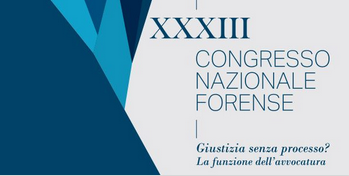 Logo per QUADRATO HOMEPAGEContenuto:Programma XXXIII Congresso Nazionale Forense di Rimini - file pdf in allegato da associareIntervento Avv. Andrea Mascherin (Presidente Consiglio Nazionale Forense) video in allegato da lincareIntervento Avv. Giovanna Ollà (già Presidente Ordine Avvocati Rimini) video in allegato da lincare